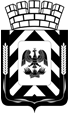 Администрация Ленинского городского округа 
Московской областиФИНАНСОВО-ЭКОНОМИЧЕСКОЕ УПРАВЛЕНИЕ
АДМИНИСТРАЦИИ ЛЕНИНСКОГО ГОРОДСКОГО ОКРУГА
МОСКОВСКОЙ ОБЛАСТИПриказОб утверждении перечня кодов подвидов по видам доходов, главным администратором которых является Администрация  Ленинского городского округа Московской областиВ соответствии с п.9 статьи 20 Бюджетного кодекса Российской Федерации, приказом от 6 июня 2019 г. № 85н «О Порядке формирования и применения кодов бюджетной классификации Российской Федерации, их структуре и принципах назначения», решением Совета депутатов Ленинского городского округа Московской области «О бюджете Ленинского городского округа Московской области на 2021 год и плановый период 2022 и 2023 годов» и в целях упорядочения платежей, поступающих в бюджет,ПРИКАЗЫВАЮ:1. Дополнить перечень кодов подвидов доходов бюджета, главным администратором которых является Администрация Ленинского городского округа Московской области, кодами следующего содержания: 2. Начальнику организационно-правового отдела Т.И. Русановой обеспечить размещение приказа в информационно-телекоммуникационной сети Интернет по адресу: http://www.adm-vidnoe.ru.3.   Контроль за выполнением настоящего приказа возложить на начальника отдела доходов и финансирования отраслей Н.В. Королеву. 4.   Настоящий приказ вступает в силу с 1 января 2021 года.Заместитель главы администрации-начальник Финансово-экономического управления			                           	                                           Л.В. Колмогороваот21.01.2021№3Код администратораКБКНаименование доходов9871 17 15020 04 0001 150Инициативные платежи, зачисляемые в бюджеты городских округов ("Устройство площадок для занятий йогой и проведения массовых мероприятий"9871 17 15020 04 0002 150Инициативные платежи, зачисляемые в бюджеты городских округов ("Устройство спортивной площадки с полиуретановым покрытием")9871 17 15020 04 0003 150Инициативные платежи, зачисляемые в бюджеты городских округов ("Детская игровая площадка для детей старше 7 лет")9871 17 15020 04 0004 150Инициативные платежи, зачисляемые в бюджеты городских округов ("Расширение парковочного пространства д.№16 ЖК "Усадьба Суханова")